Caroline Glynn Dewell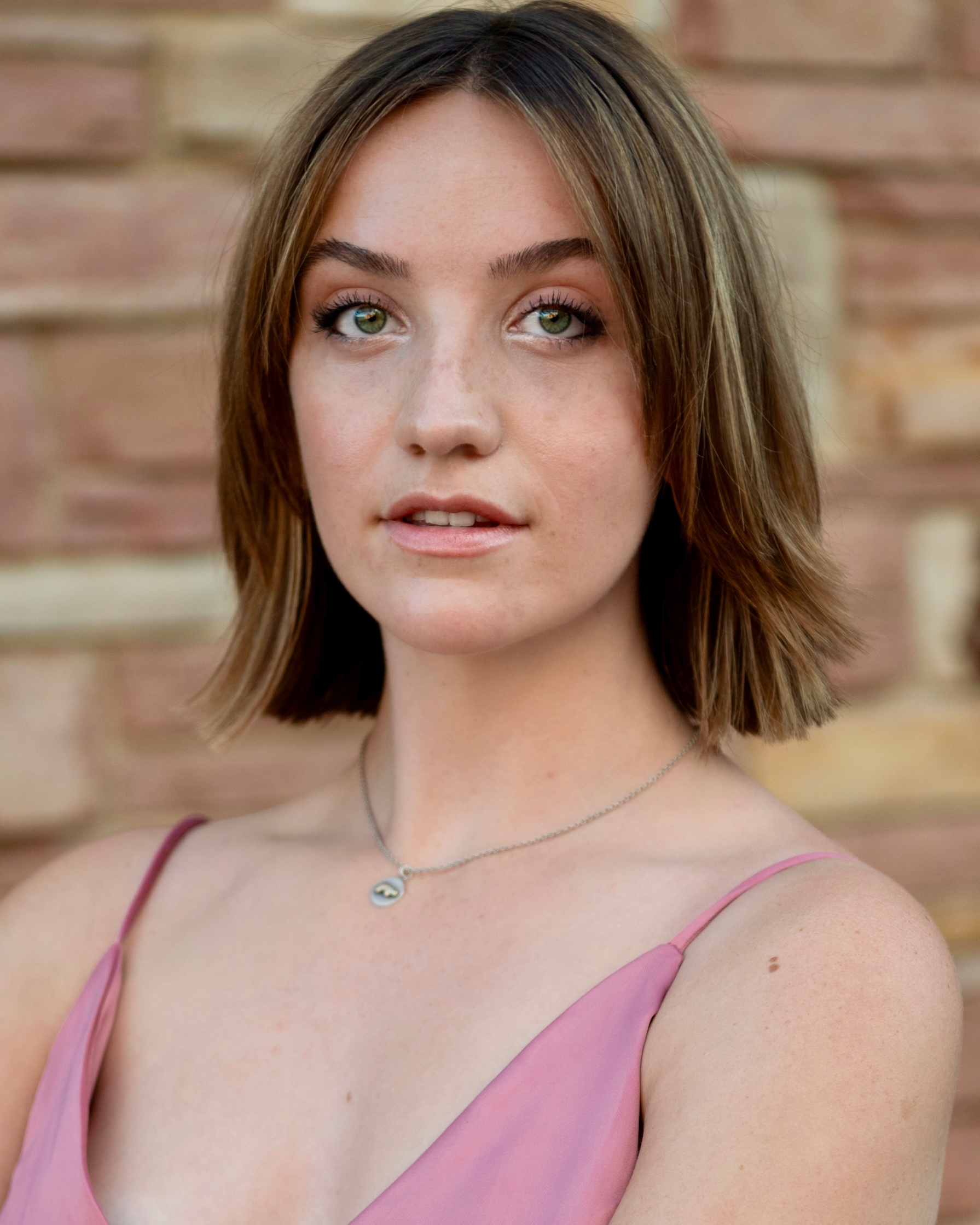 